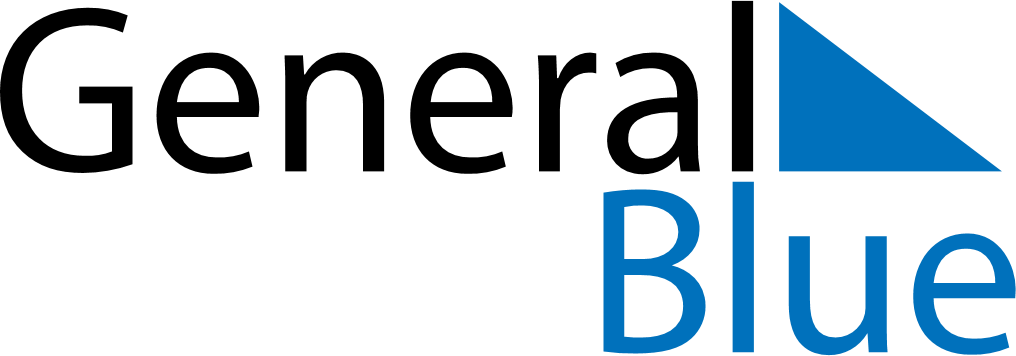 February 2024February 2024February 2024February 2024February 2024February 2024Ullava, Central Ostrobothnia, FinlandUllava, Central Ostrobothnia, FinlandUllava, Central Ostrobothnia, FinlandUllava, Central Ostrobothnia, FinlandUllava, Central Ostrobothnia, FinlandUllava, Central Ostrobothnia, FinlandSunday Monday Tuesday Wednesday Thursday Friday Saturday 1 2 3 Sunrise: 9:02 AM Sunset: 4:11 PM Daylight: 7 hours and 8 minutes. Sunrise: 8:59 AM Sunset: 4:14 PM Daylight: 7 hours and 14 minutes. Sunrise: 8:56 AM Sunset: 4:17 PM Daylight: 7 hours and 21 minutes. 4 5 6 7 8 9 10 Sunrise: 8:53 AM Sunset: 4:21 PM Daylight: 7 hours and 27 minutes. Sunrise: 8:50 AM Sunset: 4:24 PM Daylight: 7 hours and 33 minutes. Sunrise: 8:47 AM Sunset: 4:27 PM Daylight: 7 hours and 39 minutes. Sunrise: 8:44 AM Sunset: 4:30 PM Daylight: 7 hours and 46 minutes. Sunrise: 8:41 AM Sunset: 4:34 PM Daylight: 7 hours and 52 minutes. Sunrise: 8:38 AM Sunset: 4:37 PM Daylight: 7 hours and 58 minutes. Sunrise: 8:35 AM Sunset: 4:40 PM Daylight: 8 hours and 5 minutes. 11 12 13 14 15 16 17 Sunrise: 8:32 AM Sunset: 4:43 PM Daylight: 8 hours and 11 minutes. Sunrise: 8:29 AM Sunset: 4:46 PM Daylight: 8 hours and 17 minutes. Sunrise: 8:25 AM Sunset: 4:49 PM Daylight: 8 hours and 24 minutes. Sunrise: 8:22 AM Sunset: 4:53 PM Daylight: 8 hours and 30 minutes. Sunrise: 8:19 AM Sunset: 4:56 PM Daylight: 8 hours and 36 minutes. Sunrise: 8:16 AM Sunset: 4:59 PM Daylight: 8 hours and 43 minutes. Sunrise: 8:12 AM Sunset: 5:02 PM Daylight: 8 hours and 49 minutes. 18 19 20 21 22 23 24 Sunrise: 8:09 AM Sunset: 5:05 PM Daylight: 8 hours and 56 minutes. Sunrise: 8:06 AM Sunset: 5:08 PM Daylight: 9 hours and 2 minutes. Sunrise: 8:03 AM Sunset: 5:11 PM Daylight: 9 hours and 8 minutes. Sunrise: 7:59 AM Sunset: 5:15 PM Daylight: 9 hours and 15 minutes. Sunrise: 7:56 AM Sunset: 5:18 PM Daylight: 9 hours and 21 minutes. Sunrise: 7:53 AM Sunset: 5:21 PM Daylight: 9 hours and 28 minutes. Sunrise: 7:49 AM Sunset: 5:24 PM Daylight: 9 hours and 34 minutes. 25 26 27 28 29 Sunrise: 7:46 AM Sunset: 5:27 PM Daylight: 9 hours and 40 minutes. Sunrise: 7:43 AM Sunset: 5:30 PM Daylight: 9 hours and 47 minutes. Sunrise: 7:39 AM Sunset: 5:33 PM Daylight: 9 hours and 53 minutes. Sunrise: 7:36 AM Sunset: 5:36 PM Daylight: 10 hours and 0 minutes. Sunrise: 7:32 AM Sunset: 5:39 PM Daylight: 10 hours and 6 minutes. 